Sts. Peter & PaulEvangelical Lutheran ChurchLutheran Church-Missouri SynodFounded-1917 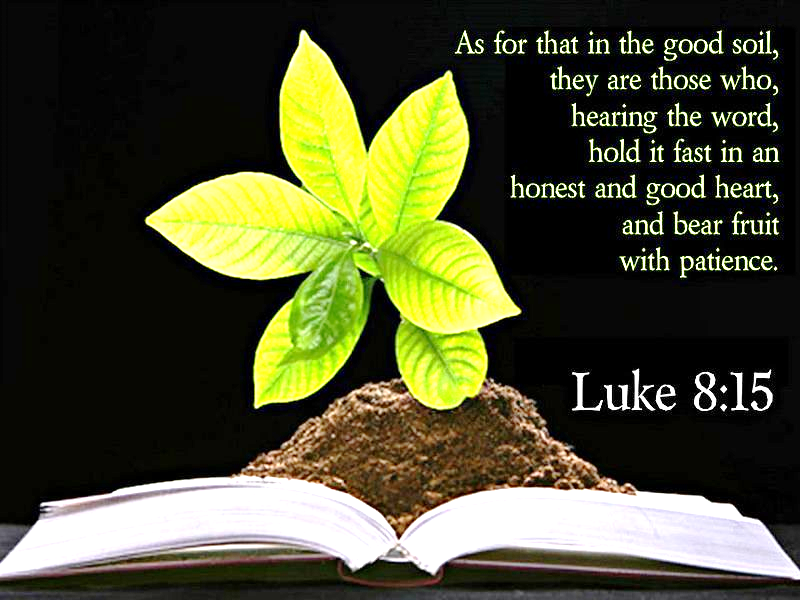 February 4, 2024 699 Stambaugh Ave.Sharon, Pennsylvania 16146“I was glad when they said to me, Let us go to the house of the LORD!”Psalm 122:1Sts. Peter & Paul Evangelical Lutheran Church, LC-MS SEXAGESIMAFebruary 4, 2024A special welcome to our guests this day! If you would like more information about The Lutheran Church - Missouri Synod, or this congregation, please speak with Pastor Deal or an Elder after the service.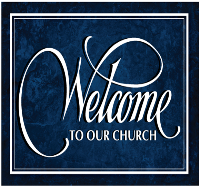 Members & Guests:  Don’t be embarrassed if your children make noise during the worship service, all children do.  We encourage families to worship together but, if you feel the need, there are pews in the rear of the Church which are reserved for young families on both sides of the sanctuary. There is also a quiet room available to you, located next to the sanctuary (formerly the Pastor’s office), where you would be able to follow along with the service. Today’s service includes the Sacrament of Holy Communion.  If during this past year, you have not worshipped with us and been communed, we respectfully ask that you do not partake of this sacrament this day before first speaking with Pastor Deal.  If visiting from a sister congregation of the LC-MS and are in good standing, please inform Pastor Deal of your desire to commune prior to the service.   If wishing to receive a blessing during communion, please approach with your arms crossed.  CONTACT INFORMATIONPastor Deal:  pastordeal@saintspeterandpaul.net or 724-347-3620 (opt. 2)Church Office:  church@saintspeterandpaul.net or 724-347-3620 (opt. 3)Secretary’s Office:  The office will be open Monday and Thursday (8:30 am – 4:30 pm).Silent prayer before worship:  Almighty God, cleanse me of my sins.  Cause Your Holy Spirit to work through Your Word so that my heart and soul may receive the new life that You have promised in Christ.  In His name I pray.  Amen. Confession and AbsolutionOpening Hymn:  LSB #577 “Almighty God, Your Word Is Cast”StandThe sign of the cross may be made by all in remembrance of their Baptism.InvocationP	In the name of the Father and of the T Son and of the Holy Spirit.C	Amen.Exhortation	Hebrews 10:22; Psalm 124:8; Psalm 32:5P	Beloved in the Lord! Let us draw near with a true heart and confess our sins unto God our Father, beseeching Him in the name of our Lord Jesus Christ to grant us forgiveness.P	Our help is in the name of the Lord,C	who made heaven and earth.P	I said, I will confess my transgressions unto the Lord,C	and You forgave the iniquity of my sin.Silence for reflection on God’s Word and for self-examination.Confession of SinsP	O almighty God, merciful Father,C	I, a poor, miserable sinner, confess unto You all my sins and iniquities with which I have ever offended You and justly deserved Your temporal and eternal punishment. But I am heartily sorry for them and sincerely repent of them, and I pray You of Your boundless mercy and for the sake of the holy, innocent, bitter sufferings and death of Your beloved Son, Jesus Christ, to be gracious and merciful to me, a poor, sinful being.Absolution	[John 20:19–23]P	Upon this your confession, I, by virtue of my office, as a called and ordained servant of the Word, announce the grace of God unto all of you, and in the stead and by the command of my Lord Jesus Christ I forgive you all your sins in the name of the Father and of the T Son and of the Holy Spirit.C	Amen.Service of the WordIntroit	Psalm 44:1–2, 7–8; antiphon: vv. 23, 25a, 26a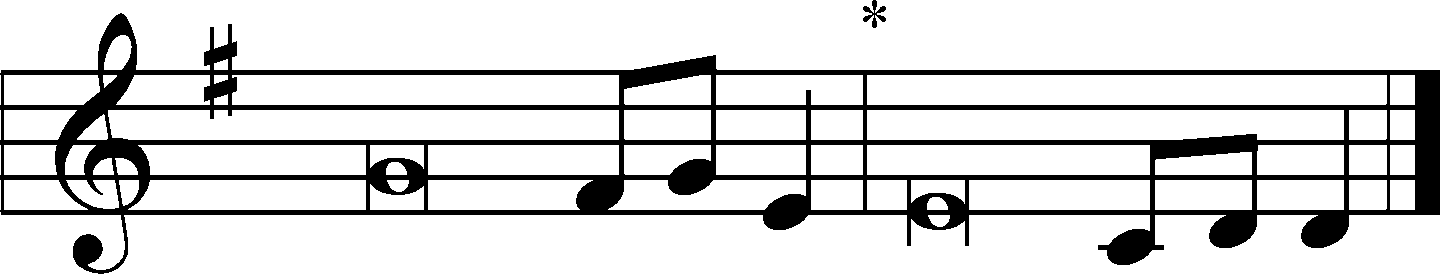 Awake! Why are you sleeping, | O Lord?*
	Rouse yourself! Do not reject us for- | ever!
For our soul is bowed down | to the dust.*
	Rise up; come | to our help!
O God, we have heard with our ears, our fathers have | told us,*
	what deeds you performed in their days, in the | days of old:
you with your own hand drove out the nations, but them you | planted;*
	you afflicted the peoples, but them you | set free.
But you have saved us | from our foes*
	and have put to shame those who | hate us.
In God we have boasted con- | tinually,*
	and we will give thanks to your name for- | ever.
Glory be to the Father and | to the Son*
	and to the Holy | Spirit;
as it was in the be- | ginning,*
	is now, and will be forever. | Amen.
Kyrie	Mark 10:47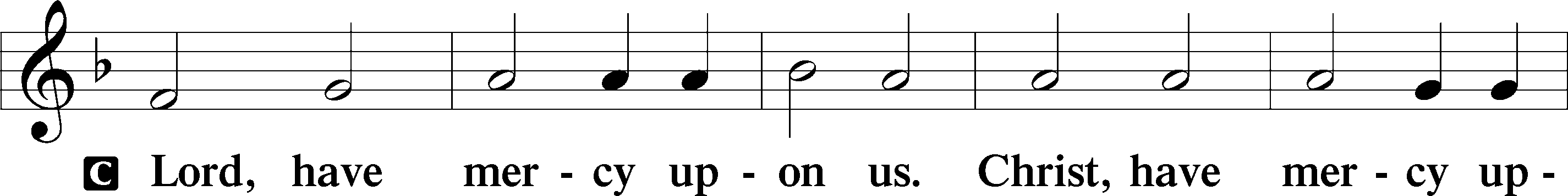 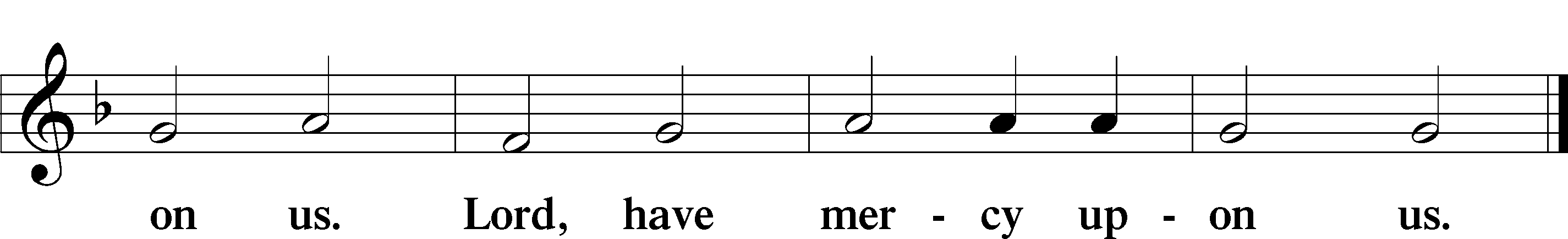 Salutation and Collect of the Day: SexagesimaP	The Lord be with you.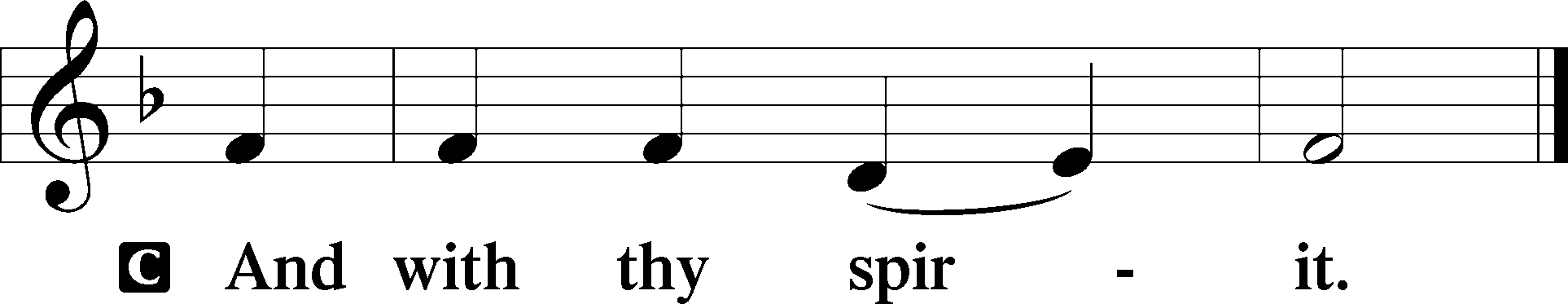 P	Let us pray.O God, the strength of all who put their trust in You, mercifully grant that by Your power we may be defended against all adversity; through Jesus Christ, Your Son, our Lord, who lives and reigns with You and the Holy Spirit, one God, now and forever.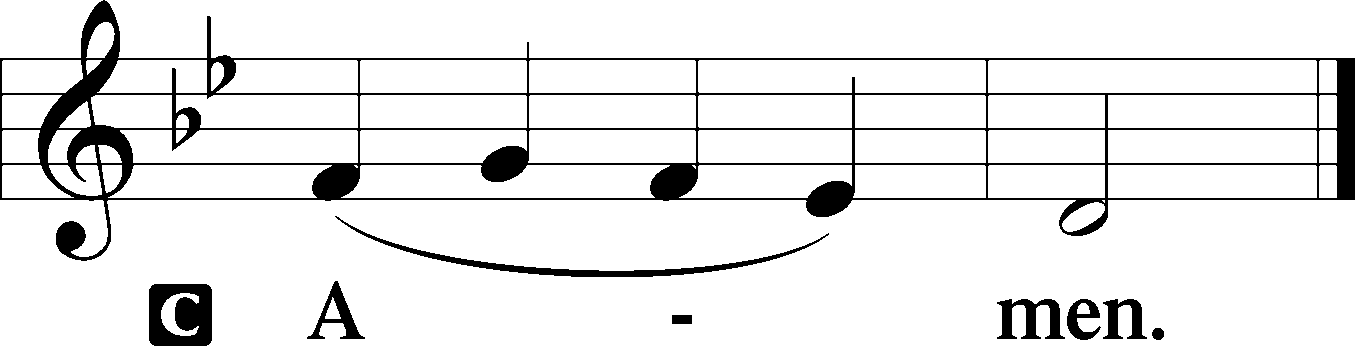 SitProphecy: Isaiah 55:10–13 (NKJV)Thus says the Lord God: “As the rain comes down, and the snow from heaven, and do not return there, but water the earth, and make it bring forth and bud, that it may give seed to the sower and bread to the eater, so shall My word be that goes forth from My mouth; it shall not return to Me void, but it shall accomplish what I please, and it shall prosper in the thing for which I sent it. For you shall go out with joy, and be led out with peace; the mountains and the hills shall break forth into singing before you, and all the trees of the field shall clap their hands. Instead of the thorn shall come up the cypress tree, and instead of the brier shall come up the myrtle tree; and it shall be to the Lord for a name, for an everlasting sign that shall not be cut off,” says the Lord Almighty.P	This is the Word of the Lord.C	Thanks be to God.Gradual	Psalm 83:18, 13[Let your enemies] know that you alone, whose name | is the Lord,*
	are the Most High over | all the earth.
O my God, make them like | whirling dust,*
	like chaff be- | fore the wind.Epistle: 2 Corinthians 11:19—12:9 (NKJV)Brethren: You put up with fools gladly, since you yourselves are wise! For you put up with it if one brings you into bondage, if one devours you, if one takes from you, if one exalts himself, if one strikes you on the face. To our shame I say that we were too weak for that! But in whatever anyone is bold—I speak foolishly—I am bold also. Are they Hebrews? So am I. Are they Israelites? So am I. Are they the seed of Abraham? So am I. Are they ministers of Christ?—I speak as a fool—I am more: in labors more abundant, in stripes above measure, in prisons more frequently, in deaths often. From the Jews five times I received forty stripes minus one. Three times I was beaten with rods; once I was stoned; three times I was shipwrecked; a night and a day I have been in the deep; in journeys often, in perils of waters, in perils of robbers, in perils of my own countrymen, in perils of the Gentiles, in perils in the city, in perils in the wilderness, in perils in the sea, in perils among false brethren; in weariness and toil, in sleeplessness often, in hunger and thirst, in fastings often, in cold and nakedness—besides the other things, what comes upon me daily: my deep concern for all the churches. Who is weak, and I am not weak? Who is made to stumble, and I do not burn with indignation? If I must boast, I will boast in the things which concern my infirmity. The God and Father of our Lord Jesus Christ, who is blessed forever, knows that I am not lying. In Damascus the governor, under Aretas the king, was guarding the city of the Damascenes with a garrison, desiring to arrest me; but I was let down in a basket through a window in the wall, and escaped from his hands. It is doubtless not profitable for me to boast. I will come to visions and revelations of the Lord: I know a man in Christ who fourteen years ago—whether in the body I do not know, or whether out of the body I do not know, God knows—such a one was caught up to the third heaven. And I know such a man—whether in the body or out of the body I do not know, God knows—how he was caught up into Paradise and heard inexpressible words, which it is not lawful for a man to utter. Of such a one I will boast; yet of myself I will not boast, except in my infirmities. For though I might desire to boast, I will not be a fool; for I will speak the truth. But I refrain, lest anyone should think of me above what he sees me to be or hears from me. And lest I should be exalted above measure by the abundance of the revelations, a thorn in the flesh was given to me, a messenger of Satan to buffet me, lest I be exalted above measure. Concerning this thing I pleaded with the Lord three times that it might depart from me. And He said to me, “My grace is sufficient for you, for My strength is made perfect in weakness.” Therefore most gladly I will rather boast in my infirmities, that the power of Christ may rest upon me.P	This is the Word of the Lord.C	Thanks be to God.StandTract	Psalm 60:1–2, 5O God, you have rejected us, broken our de- | fenses;*
	you have been angry; oh, re- | store us.
You have made the land to quake; you have torn it | open;*
	repair its breaches, for it | totters.
That your beloved ones may be de- | livered,*
	give salvation by your right hand and | answer us!Holy Gospel: Luke 8:4–15 (NKJV)P	The Holy Gospel according to St. Luke, the eighth chapter.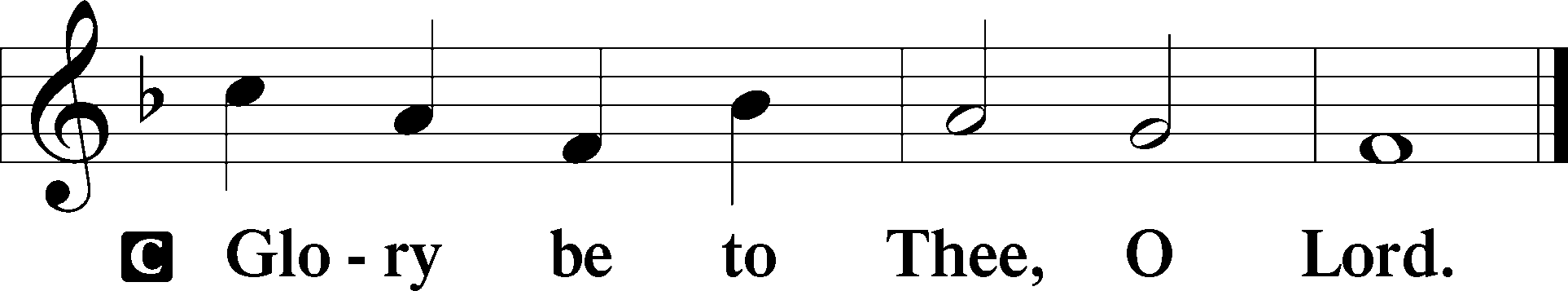 At that time: When a great multitude had gathered, and they had come to Him from every city, Jesus spoke by a parable: “A sower went out to sow his seed. And as he sowed, some fell by the wayside; and it was trampled down, and the birds of the air devoured it. Some fell on rock; and as soon as it sprang up, it withered away because it lacked moisture. And some fell among thorns, and the thorns sprang up with it and choked it. But others fell on good ground, sprang up, and yielded a crop a hundredfold.” When He had said these things He cried, “He who has ears to hear, let him hear!” Then His disciples asked Him, saying, “What does this parable mean?” And He said, “To you it has been given to know the mysteries of the kingdom of God, but to the rest it is given in parables, that ‘Seeing they may not see, and hearing they may not understand.’ Now the parable is this: The seed is the word of God. Those by the wayside are the ones who hear; then the devil comes and takes away the word out of their hearts, lest they should believe and be saved. But the ones on the rock are those who, when they hear, receive the word with joy; and these have no root, who believe for a while and in time of temptation fall away. Now the ones that fell among thorns are those who, when they have heard, go out and are choked with cares, riches, and pleasures of life, and bring no fruit to maturity. But the ones that fell on the good ground are those who, having heard the word with a noble and good heart, keep it and bear fruit with patience.”P	This is the Gospel of the Lord.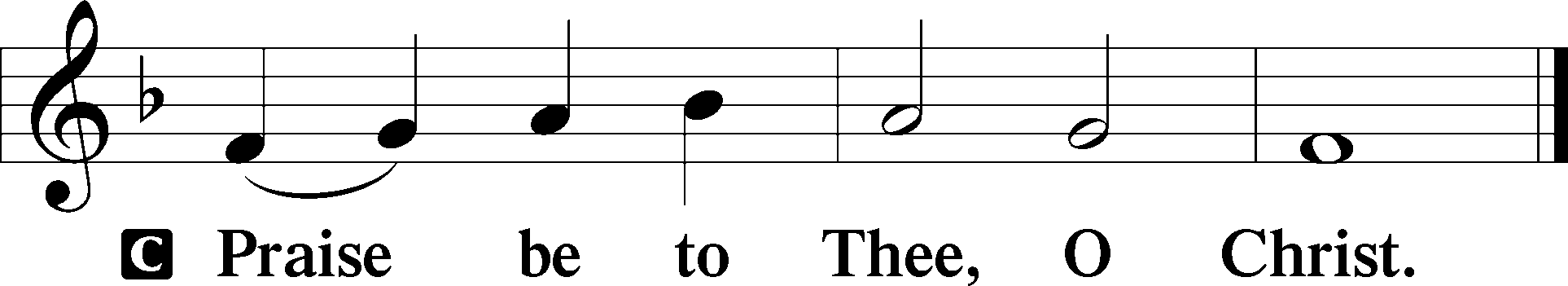 Nicene CreedC	I believe in one God,     the Father Almighty,     maker of heaven and earth          and of all things visible and invisible. And in one Lord Jesus Christ,     the only-begotten Son of God,     begotten of His Father before all worlds,     God of God, Light of Light,     very God of very God,     begotten, not made,     being of one substance with the Father,     by whom all things were made;     who for us men and for our salvation came down from heaven     and was incarnate by the Holy Spirit of the virgin Mary     and was made man;     and was crucified also for us under Pontius Pilate.     He suffered and was buried.     And the third day He rose again according to the Scriptures          and ascended into heaven     and sits at the right hand of the Father.     And He will come again with glory to judge both the living and the dead,     whose kingdom will have no end.And I believe in the Holy Spirit,     the Lord and giver of life,     who proceeds from the Father and the Son,     who with the Father and the Son together is worshiped and glorified,     who spoke by the prophets.     And I believe in one holy Christian and apostolic Church,     I acknowledge one Baptism for the remission of sins,     and I look for the resurrection of the dead     and the life T of the world to come. Amen.SitHymn of the Day:  LSB #823 “May God Bestow on Us His Grace”SermonStandOffertory	Psalm 51:10–12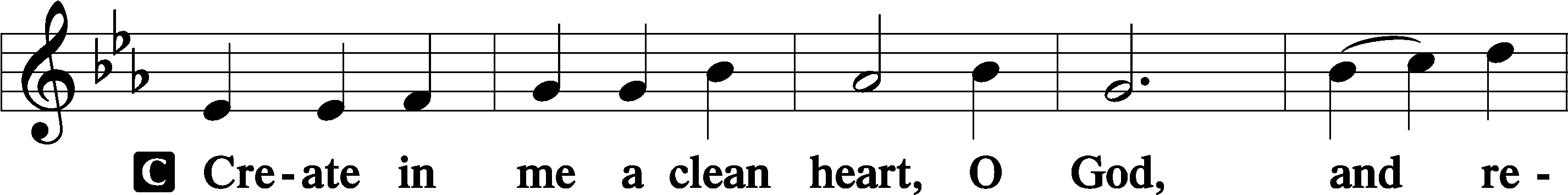 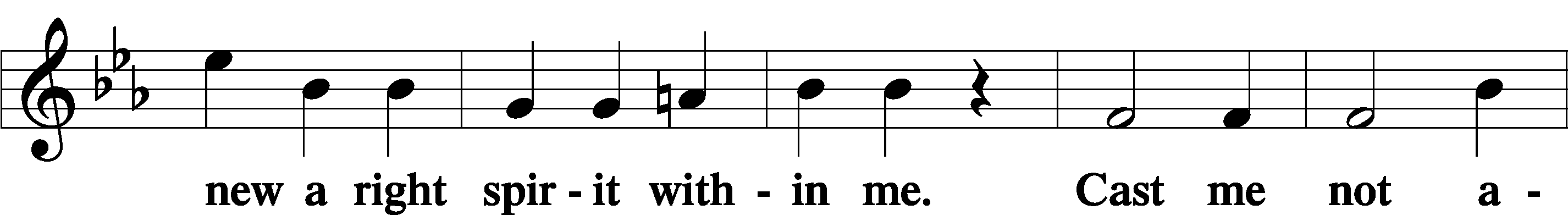 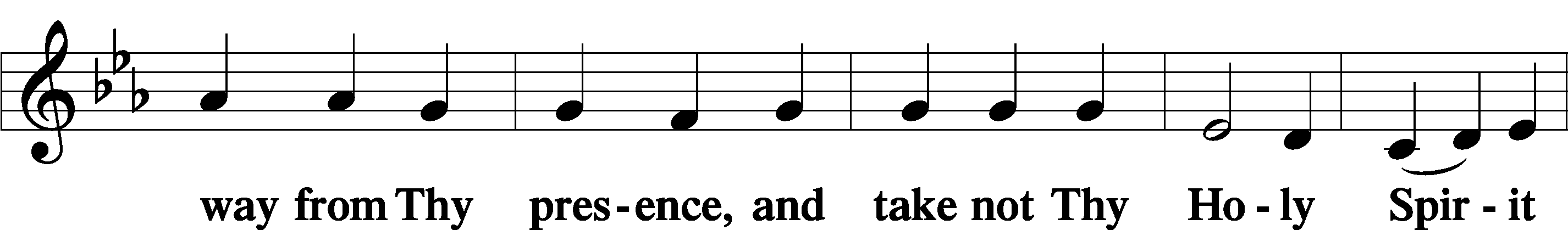 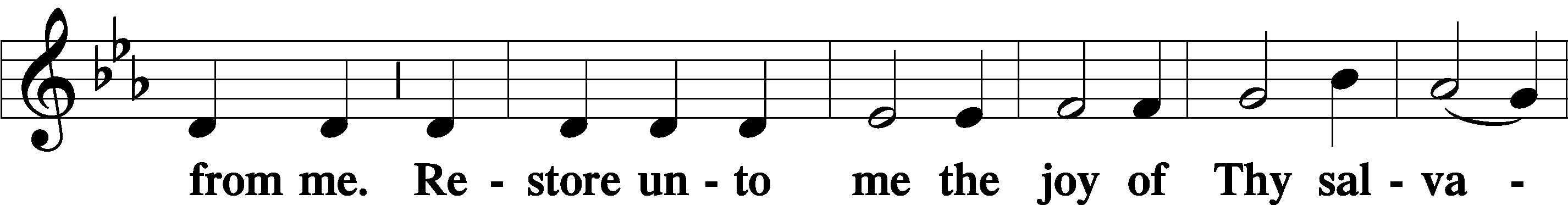 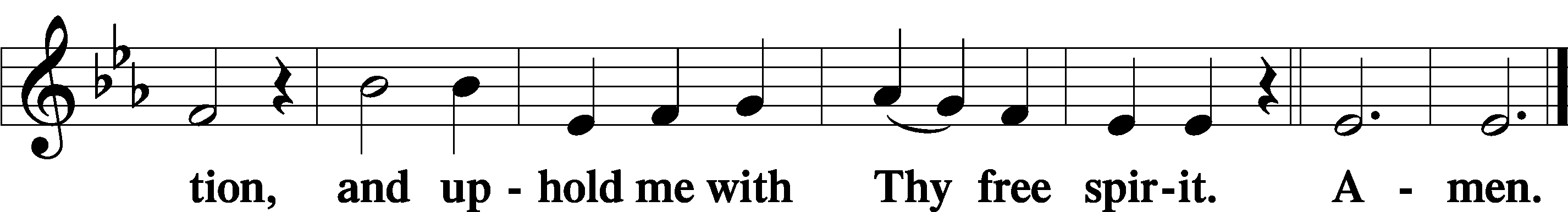 Prayer of the ChurchSitPreparatory Hymn:  LSB #895 “Now Thank We All Our God”Service of the SacramentPreface	2 Timothy 4:22; Colossians 3:1 Psalm 136P	The Lord be with you.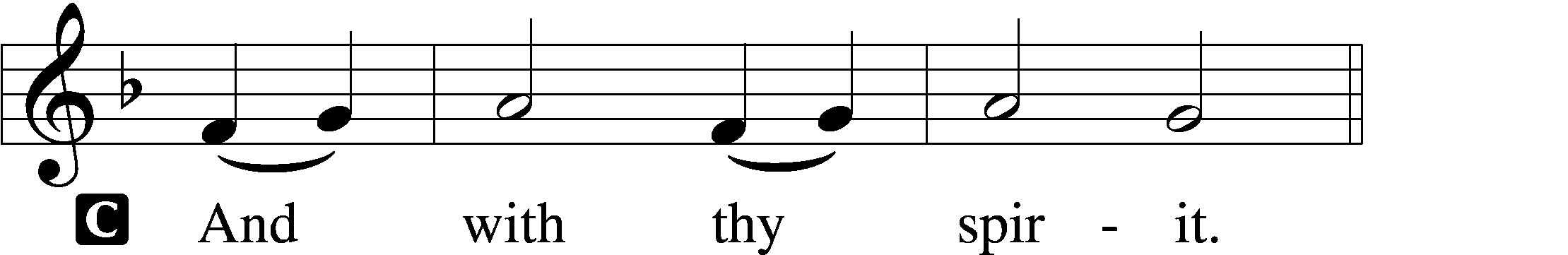  P	Lift up your hearts.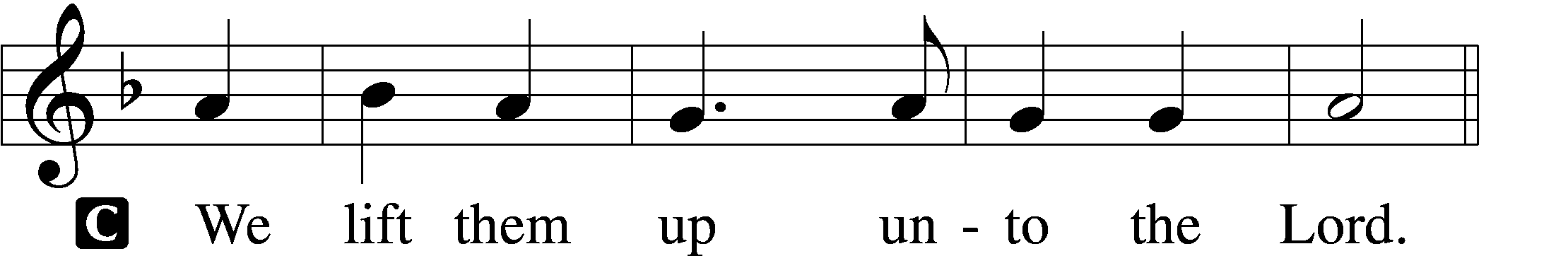 P	Let us give thanks unto the Lord, our God.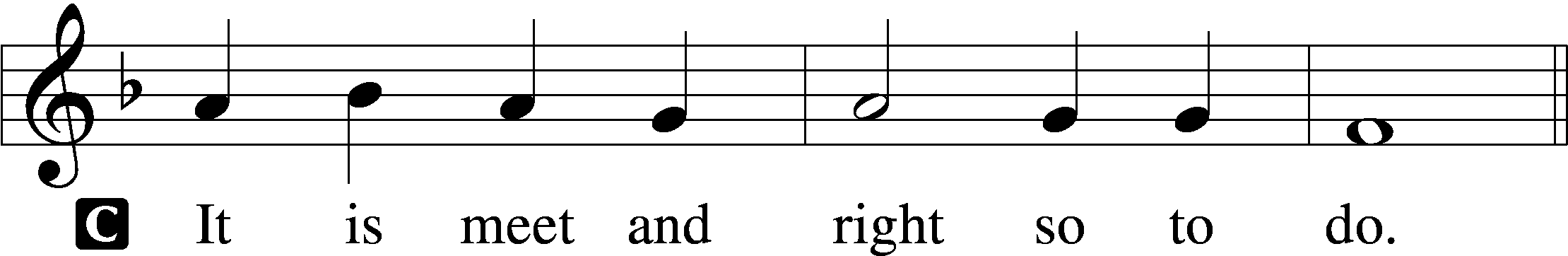 Proper Preface (Abbreviated)	LSB 194P	It is truly meet, right, and salutary . . . evermore praising You and saying:Sanctus	Isaiah 6:3; Matthew 21:9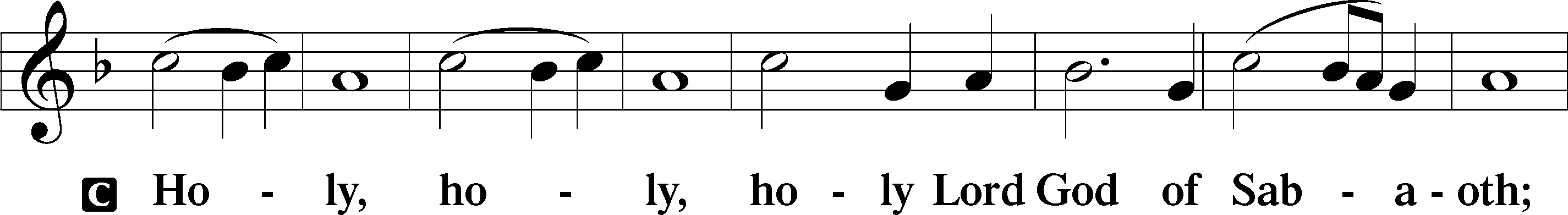 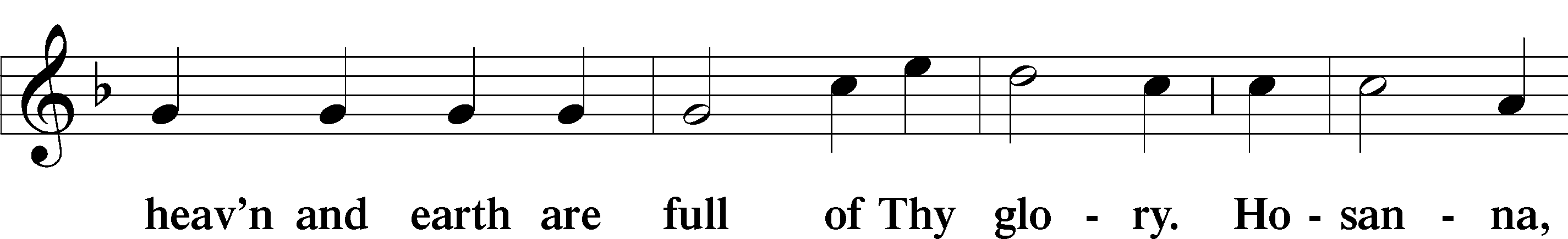 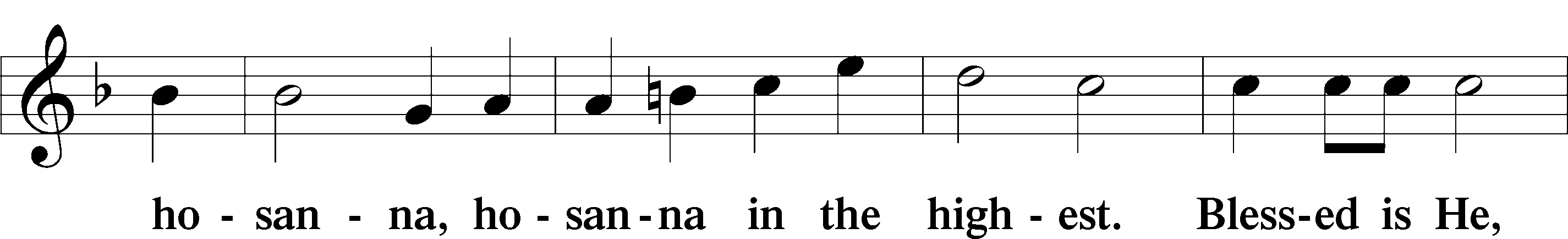 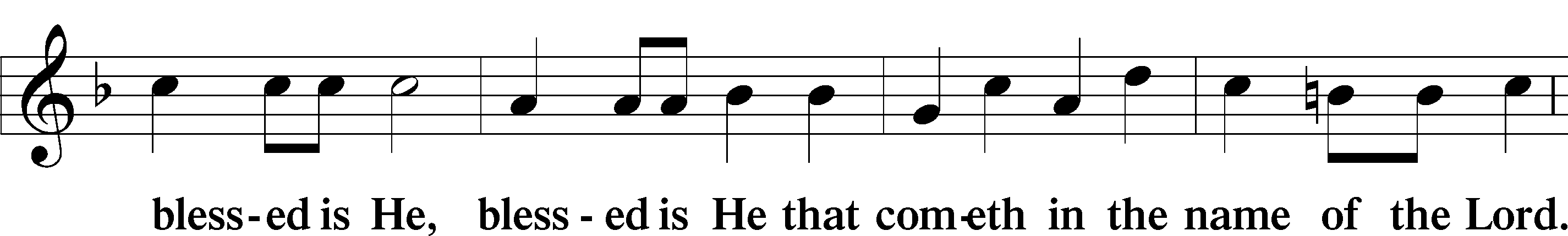 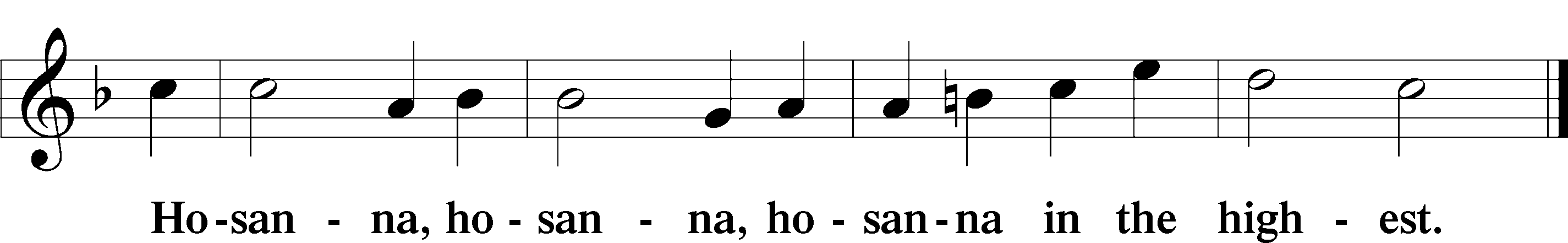 Lord’s Prayer	Matthew 6:9–13C	Our Father who art in heaven,     hallowed be Thy name,     Thy kingdom come,     Thy will be done on earth as it is in heaven;     give us this day our daily bread;     and forgive us our trespasses as we forgive those who trespass against us;     and lead us not into temptation,     but deliver us from evil.For Thine is the kingdom and the power and the glory forever and ever. Amen.The Words of Our Lord	Matthew 26:26–28; Mark 14:22–24; Luke 22:19–20; 1 Corinthians 11:23–25P	Our Lord Jesus Christ, on the night when He was betrayed, took bread, and when He had given thanks, He broke it and gave it to the disciples and said: “Take, eat; this is My T body, which is given for you. This do in remembrance of Me.”In the same way also He took the cup after supper, and when He had given thanks, He gave it to them, saying: “Drink of it, all of you; this cup is the new testament in My T blood, which is shed for you for the forgiveness of sins. This do, as often as you drink it, in remembrance of Me.”Pax Domini	John 20:19P	The peace of the Lord be with you always.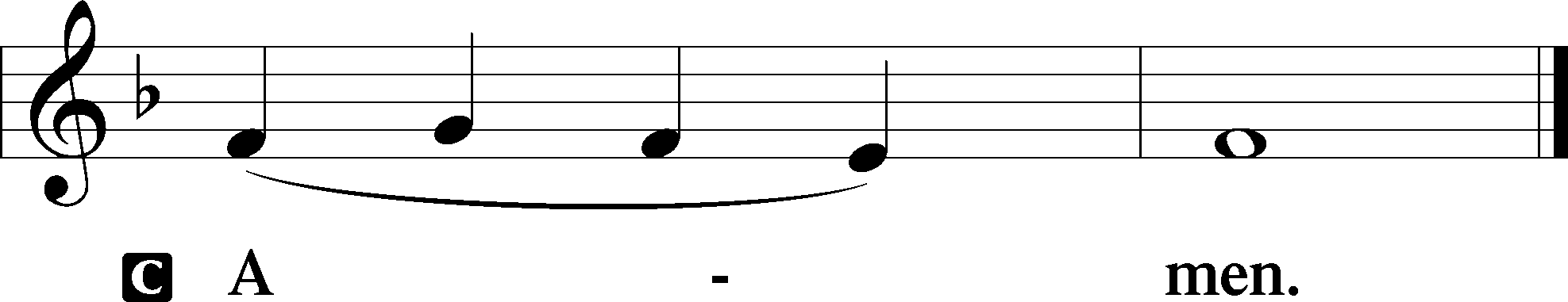 Agnus Dei	John 1:29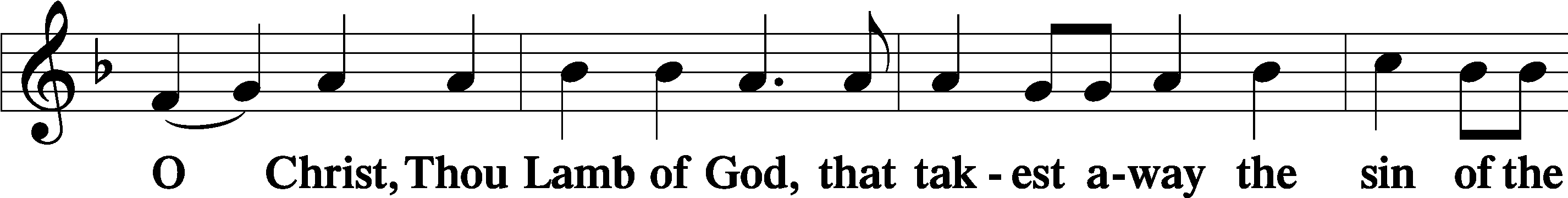 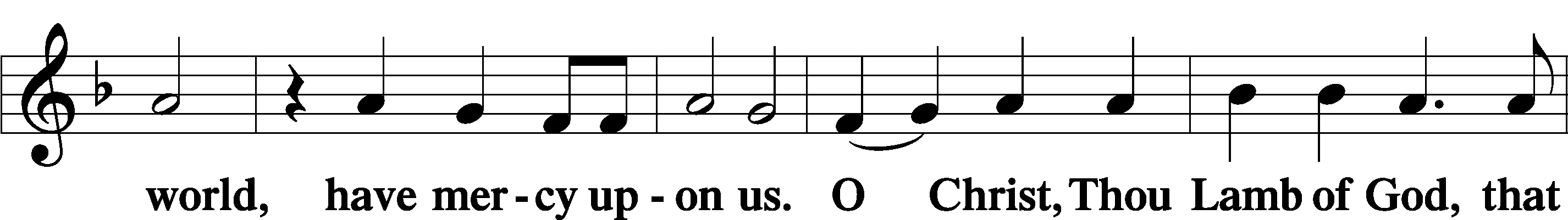 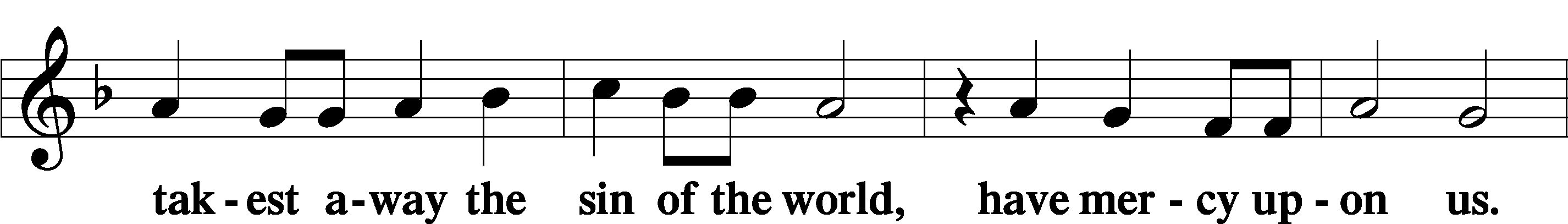 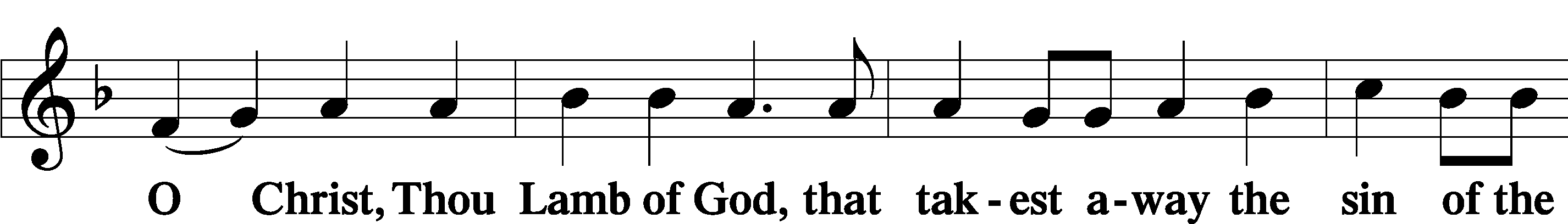 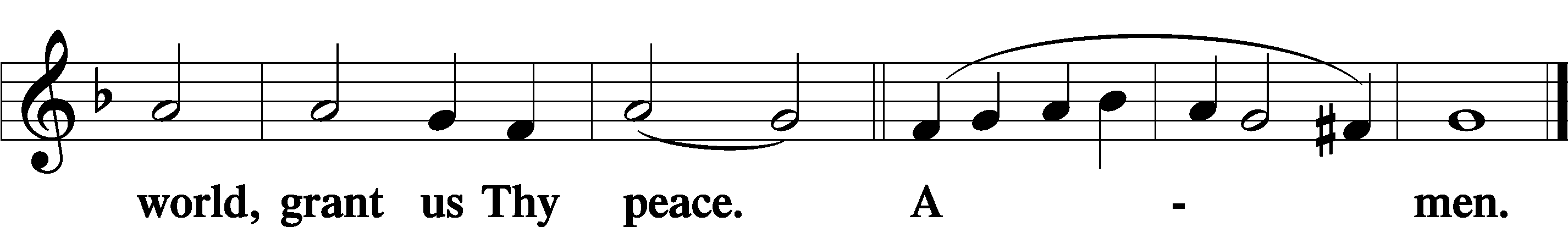 SitDistributionThe pastor and those who assist him receive the body and blood of Christ first and then distribute them to those who come to receive, saying:Take, eat; this is the true body of our Lord and Savior Jesus Christ, given into death for your sins.Amen.Take, drink; this is the true blood of our Lord and Savior Jesus Christ, shed for the forgiveness of your sins.Amen.In dismissing the communicants, the following is said:The DismissalP	The body and blood of our Lord Jesus Christ strengthen and preserve you in body and soul to life everlasting. Depart T in peace.C	Amen.Distribution Hymn:  LSB #585 “Lord Jesus Christ, with Us Abide”Distribution Hymn:  LSB #655 “Lord, Keep Us Steadfast in Your Word”Distribution Hymn:  TLH #308 “Invited, Lord, by Boundless Grace”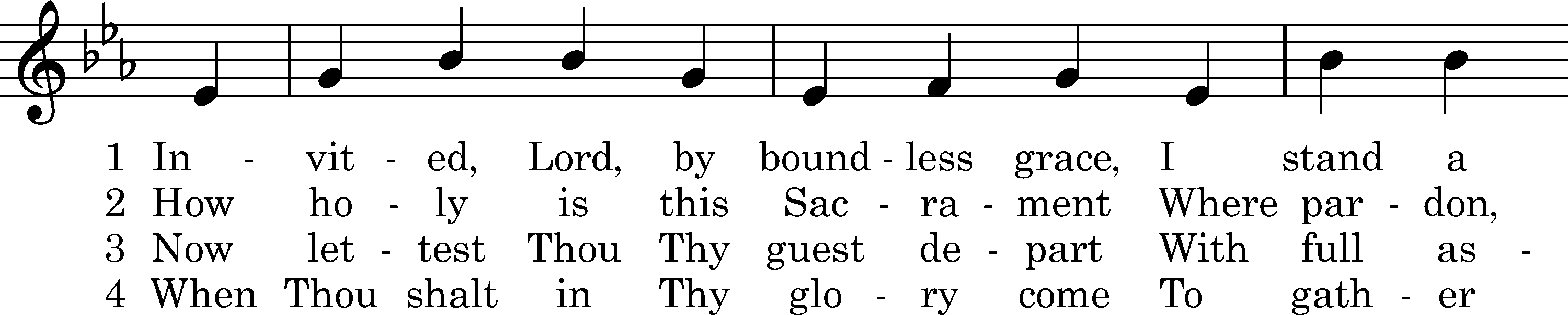 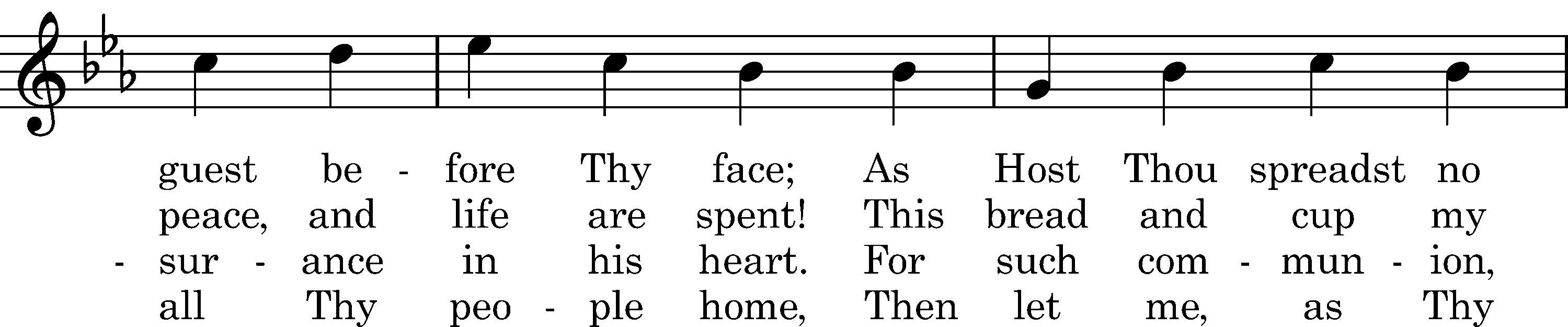 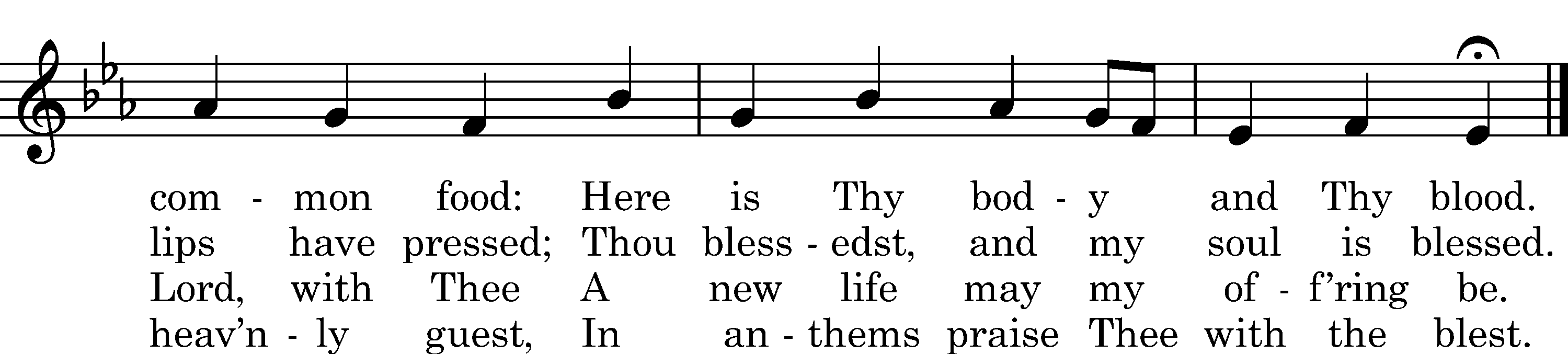 Text: Emanuel Cronenwett, 1880 Tune: Daniel Vetter, 1713 Text and tune: Public domainStandNunc Dimittis	Luke 2:29–32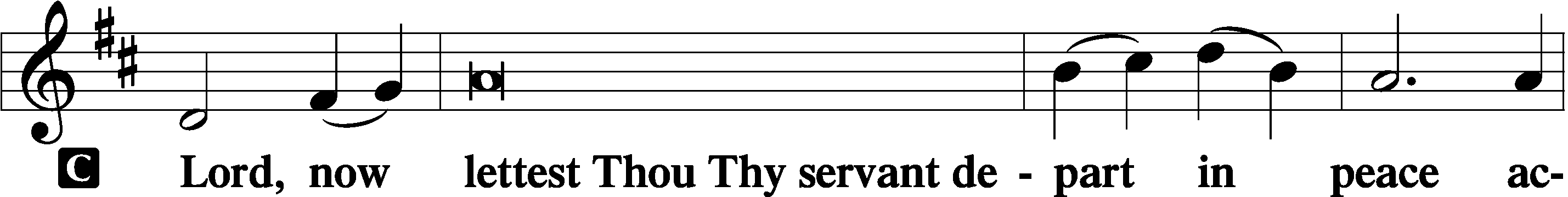 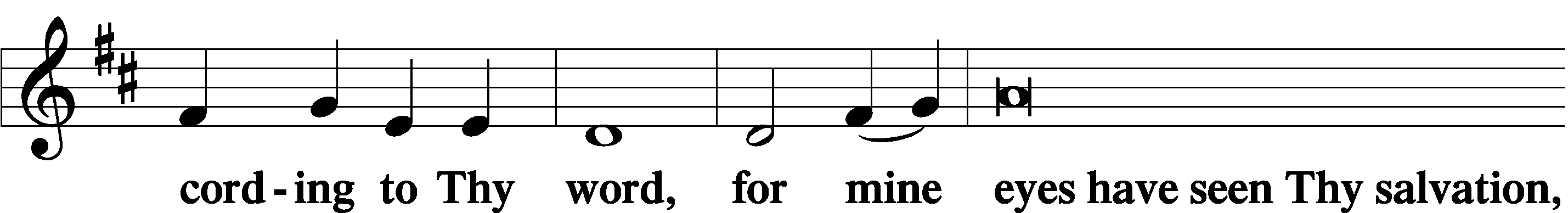 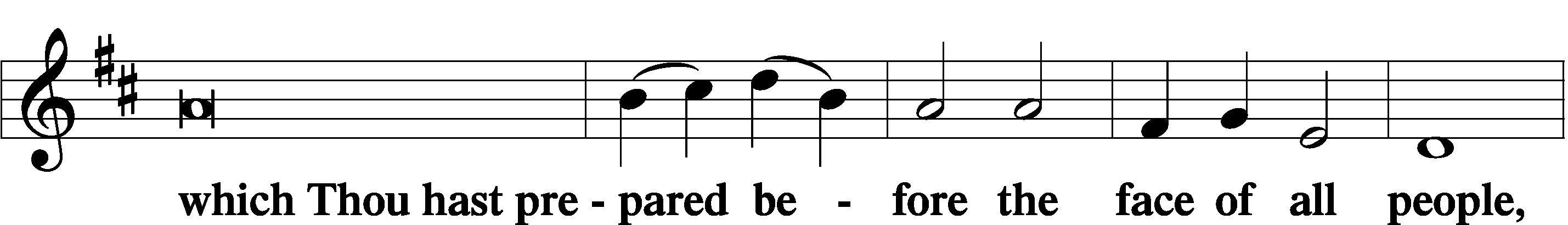 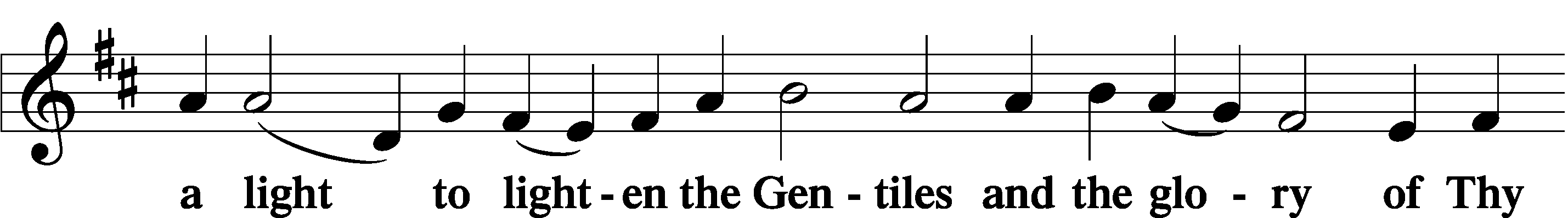 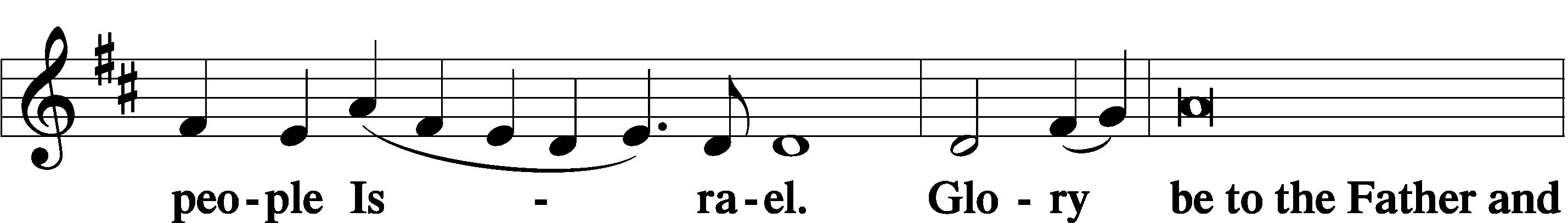 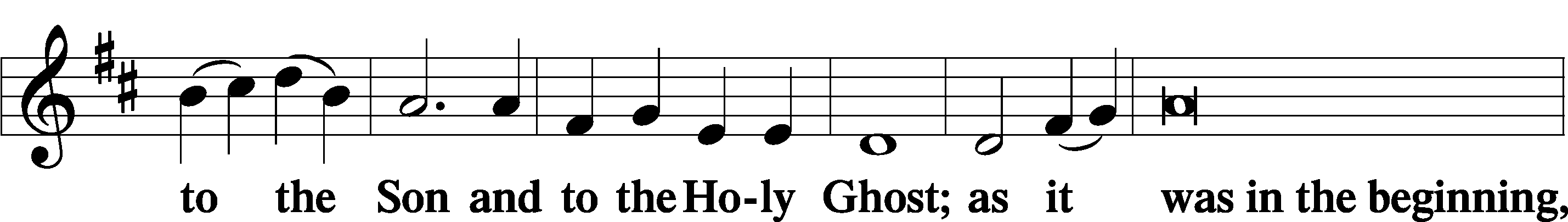 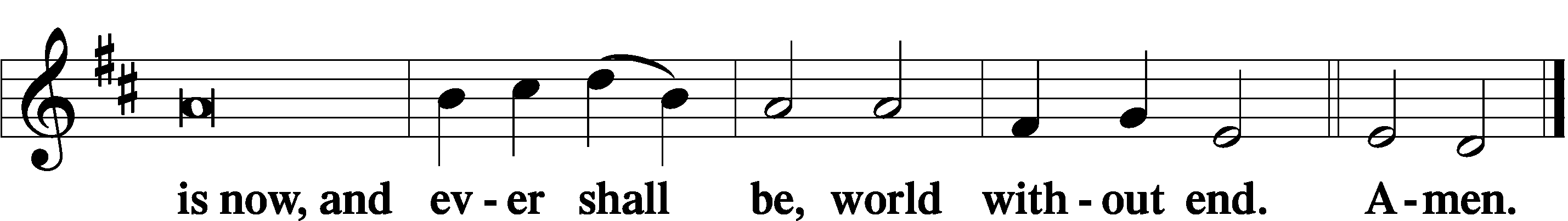 Thanksgiving	Psalm 107:1P	O give thanks unto the Lord, for He is good,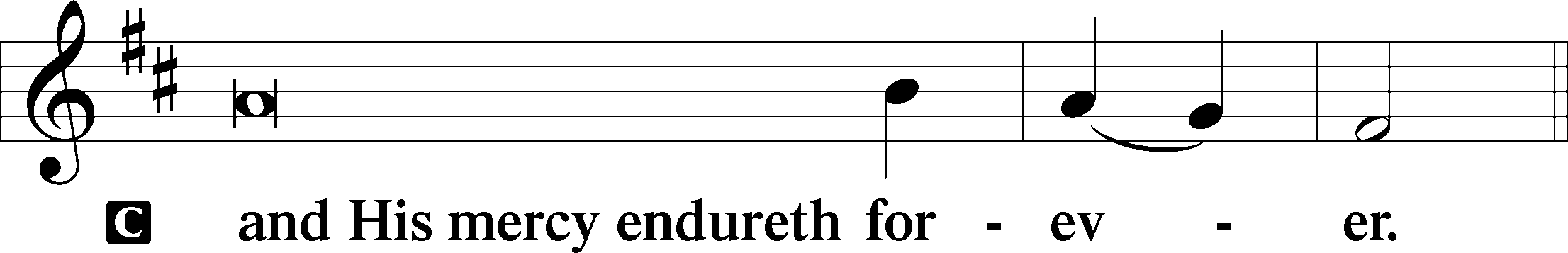 Post-Communion CollectP	Let us pray.We give thanks to You, almighty God, that You have refreshed us through this salutary gift, and we implore You that of Your mercy You would strengthen us through the same in faith toward You and in fervent love toward one another; through Jesus Christ, Your Son, our Lord, who lives and reigns with You and the Holy Spirit, one God, now and forever.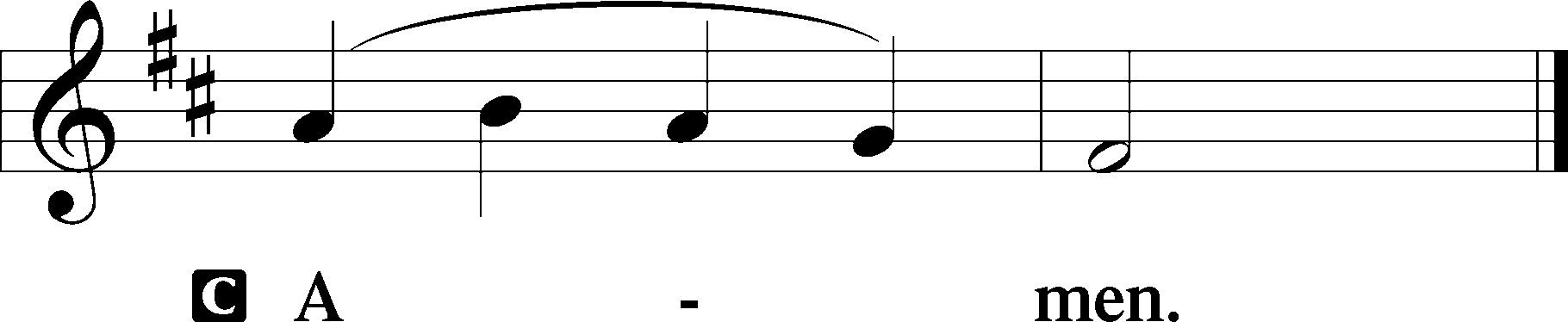 Salutation	2 Timothy 4:22P	The Lord be with you.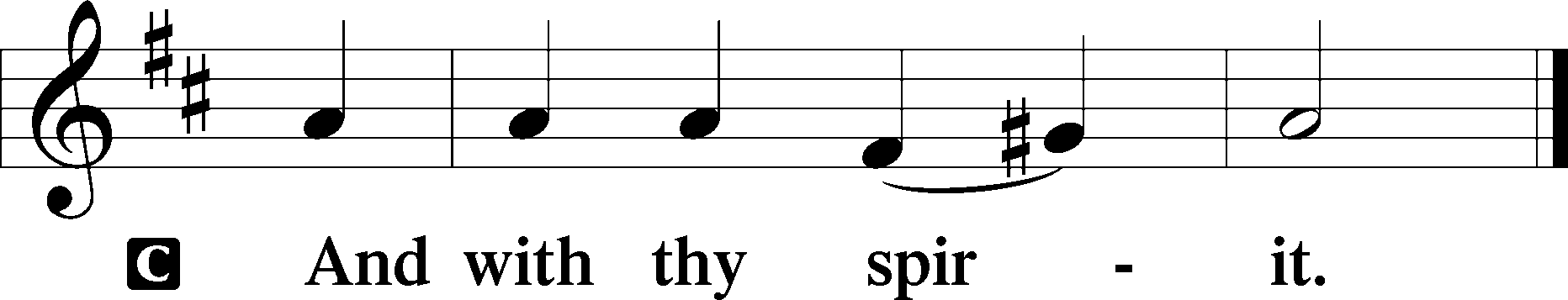 Benedicamus	Psalm 103:1P	Bless we the Lord.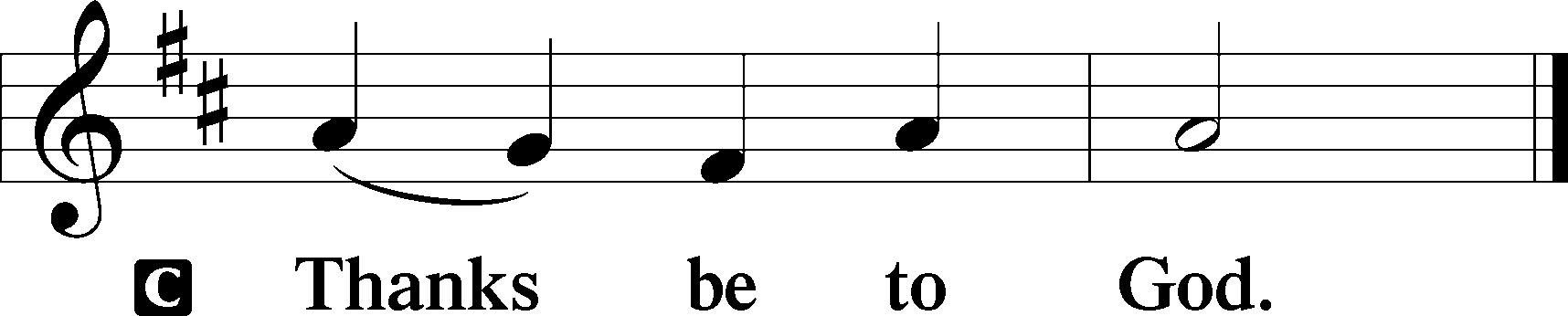 Benediction	Numbers 6:24–26P	The Lord bless you and keep you.The Lord make His face shine upon you and be gracious unto you.The Lord lift up His countenance upon you and T give you peace.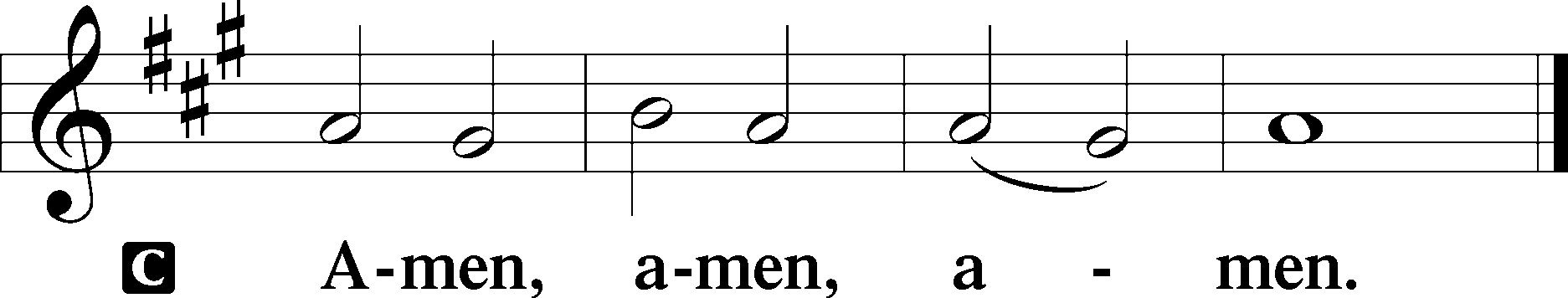 Closing Hymn:  LSB #580 “The Gospel Shows the Father’s Grace”Silent prayer after worship:  O Lord, enable me to live each day by Your grace, trusting in Your mercy alone for my salvation.  Put to death my sinful flesh, so that I might humbly serve You in thanksgiving for the life You give me.  In Jesus’ name.  Amen.AcknowledgmentsUnless otherwise indicated, Scripture quotations are from the ESV® Bible (The Holy Bible, English Standard Version®), copyright © 2001 by Crossway, a publishing ministry of Good News Publishers. Used by permission. All rights reserved.Created by Lutheran Service Builder © 2024 Concordia Publishing House.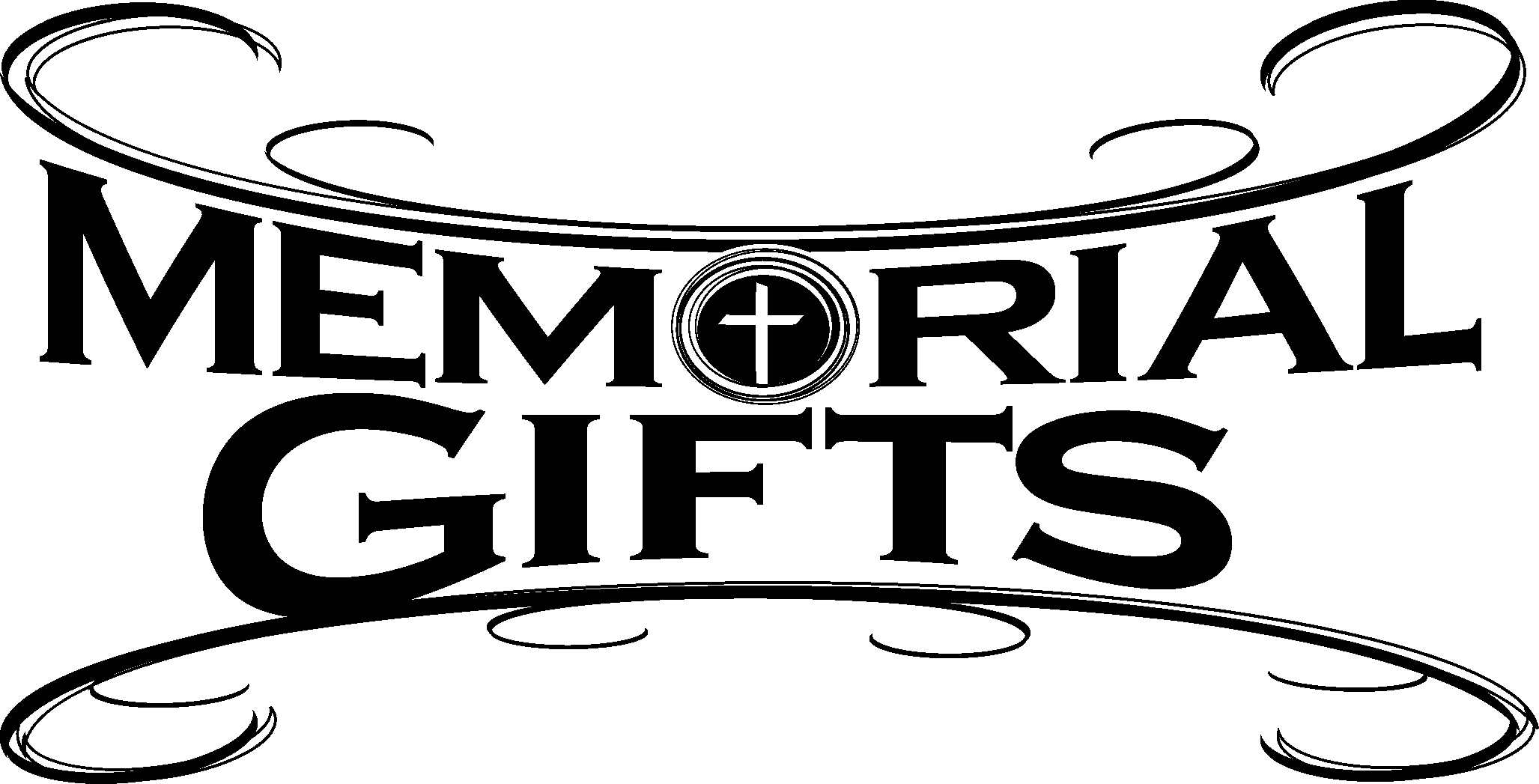 fffffffffffffffffffffffffffffffffffIn Loving Memory of Sophia Mihm:  Lisa & Max Jelinek (Food Pantry).fffffffffffffffffffffffffffffffffffAttendance:     Wednesday, January 24, 2024:  7			       Friday, January 26, 2024:  5       Sunday, January 28, 2024:  35fffffffffffffffffffffffffffffffffffToday, 7 pm, Fellowship Hall:  AA MeetingTuesday, 7-9 pm, Fellowship Hall:  Penn-Ohio SingersWednesday, 7 pm, Fellowship Hall:  NA MeetingThursday, 9 am, Downstairs:  Food PantryNext Sunday, 8 am, Fellowship Hall:  Bible Study9 am, Sanctuary:  Divine ServiceFollowing, Fellowship Hall:  Coffee Fellowship7 pm, Fellowship Hall:  AA Meeting7 pm, Deal Home:  Bible StudyfffffffffffffffffffffffffffffffffffBible Memory Verses ~ Week of February 4th:For Adults:   You shall love the Lord your God with all your heart and with all your soul and with all your mind and with all your strength. 	Mark 12:30For Children:  Today, if you hear his voice, do not harden your hearts. Psalms 95:7-8fffffffffffffffffffffffffffffffffffTHANK YOU FOR SERVING IN FEBRUARY: Elder:  Jonathan Baisch;  Ushers:  Matt Berent, Mark Gabriel, Michael Laird, and Jerome Thomas; Altarware ~ Sundays:  (prior) Elizabeth Haenftling (02.04), Marie Flaugher (02.11), Diane Riefstahl (02.18 and 02.25); (after) Marie Flaugher; ~Special Divine Service (02.14):  (prior) Diane Riefstahl; (after) Marie Flaugher.fffffffffffffffffffffffffffffffffffOur Stewardship of Treasures for the Lord: 	Figures for Sunday, January 28, 2024 General Fund:  $1,628.00		YTD:  (Available next week.)SELC:  $60.00				YTD:  (Available next week.)Food Pantry:  $1000.00Quarterly Missions:  $35.00Capital Campaign:  $410.00Other:  $25.00For online giving, check out https://www.saintspeterandpaul.net/online-giving.fffffffffffffffffffffffffffffffffffPastor Deal will be on vacation Tuesday, January 30--Monday, February 5. Please contact Rev. Baisch (501-253-8292) or Elder Jonathan Baisch (724-816-6866) if in need of pastoral care during this time. fffffffffffffffffffffffffffffffffffSunday Morning Bible Study will resume February 11th.fffffffffffffffffffffffffffffffffffMinutes from the January 29th Church Council meeting are available on the table in the narthex and outside the secretary’s office.fffffffffffffffffffffffffffffffffffBeginning next Sunday evening, February 11th, a new, Sunday Evening Bible Study will meet at Pastor and Ana Deal’s home (695 Crowder Ave., Sharon) beginning at 7 pm. This Bible Study is open to all!fffffffffffffffffffffffffffffffffffCopies of the February issue of “The Rock and the Sword” newsletter are available on the table in the narthex and next to the nursery. fffffffffffffffffffffffffffffffffffJoin us following worship next Sunday, February 11th, for Coffee Fellowship. February sponsors are Mark & Bess Kleindienst.fffffffffffffffffffffffffffffffffffNext Sunday is “Stock the Food Pantry Sunday”! Your financial donations to this important outreach mission will be greatly appreciated.fffffffffffffffffffffffffffffffffffRemember the following in Prayer…~The Hurting and Healing:  Amy, Steve, Mary Jane Anderson, Steve Antolovich, Ellen BaronCA, Amy Blomenberg, Lois BortnerCA, Sara Brubaker and her son, Canaan; Dee Bullock, Bev & Joe Chlpka, Susan Davies, Loretta Deal, Tim Dudash, Mike Flaugher, Judith & Eddy Furey, Griffin, Pastor Charles Henrickson, Joan, Keith Jozwiakowski, Darla Krajci, Barbara Kreske, Jess Lavoie, Paul LucasCA, Sandy Marshall, Lynn Price, Juanita Rentschler, Richard ReuningCA, Nancy RobertsonCA, Kriss  SvidroCA, Rudy Tomko, Bob Usnarski, Joel & Peggy Wasson, Angela WeserCA, Ruth Wolf, and Michelle Young.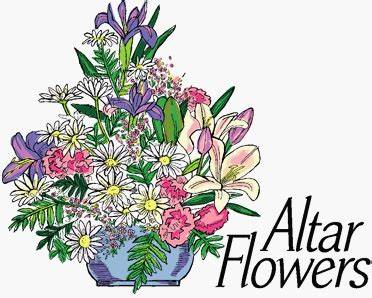 ~The Homebound:  Anna Mae Daris, Millie Elavsky, Jean Tomko, Betty Wolf, and Ed & Millie Zachar.~Celebrating:  Birthday:  Bev Chlpka (02.04); Anniversary:  Joe & Bev Chlpka (02.10).~Serving in the Military:   Alex (Sasha) Carr, Duncan Vaupel, Curtis Sinewe, and Joshua Solyan.~Community & World Needs:  Those suffering due to the conflicts in the Middle East and between Ukraine and Russia; those suffering from loss and dislocation because weather disasters; those suffering from addiction and their families; Local, State, and National Government Leaders; safety for all Police Officers, Firefighters, & First Responders; the unemployed; our First Quarter Local Mission:  Community Outreach.	      			*CA represents cancer.fffffffffffffffffffffffffffffffffffIf needing to get into the church building during the week, please phone first to make certain someone is here to let you in.fffffffffffffffffffffffffffffffffffAdditional Contact Information:Church Website:  www.saintspeterandpaul.netFood Pantry email:  foodpantry@saintspeterandpaul.netAA Contact:  Steve @ 724-813-2358NA Contact:  Larry @ 724-977-8733fffffffffffffffffffffffffffffffffff